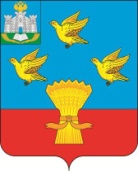 РОССИЙСКАЯ ФЕДЕРАЦИЯОРЛОВСКАЯ ОБЛАСТЬЛИВЕНСКИЙ РАЙОННЫЙ СОВЕТ НАРОДНЫХ ДЕПУТАТОВРЕШЕНИЕ26 сентября 2019 года № 35 / 439-РС                          Принято на _35__ заседанииг. Ливны                                                                           Ливенского районного Совета                                                                                                    народных депутатов          Рассмотрев обращение управления культуры и архивного дела администрации Ливенского районаЛивенский районный Совет народных депутатов решил:      1. Внести в приложение к решению Ливенского районного Совета народных депутатов от 31 января 2019 года № 28/360-РС «Об утверждении Программы наказов избирателей депутатам Ливенского районного Совета народных депутатов Орловской области на 2019 год» изменение, изложив столбец 5 строки 17 Программы наказов избирателей депутатам Ливенского районного Совета народных депутатов Орловской области на 2019 год в новой редакции:     «Софинансирование мероприятий по изготовлению проектно-сметной документации с проверкой достоверности сметной стоимости на капитальный ремонт здания филиала МБУ Ливенского района «Центральный районный Дом культуры» Дутовского СДК».     2. Направить настоящее решение главе Ливенского района для подписания и опубликования.     3. Настоящее решение вступает в силу после официального опубликования.     4.Настоящее решение разместить на официальном сайте администрации Ливенского района в информационно-телекоммуникационной сети «Интернет».     5. Контроль за исполнением настоящего решения возложить на постоянную депутатскую комиссию по экономической политике, бюджету, налогам, муниципальной собственности и землепользованию (Д.Д. Шалимов).      Глава Ливенского района                                                                       Ю.Н. Ревин      Председатель Совета                                                                     М. Н. СавенковаО внесении изменений в приложение к решению Ливенского районного Совета   народных депутатов от 31 января 2019 года № 28/360-РС «Об утверждении Программы наказов избирателей депутатам Ливенского районного Совета народных депутатов Орловской области на 2019 год»